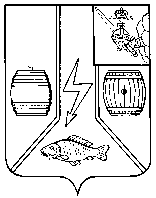 МУНИЦИПАЛЬНОЕ СОБРАНИЕКАДУЙСКОГО МУНИЦИПАЛЬНОГО ОКРУГАВОЛОГОДСКОЙ ОБЛАСТИР Е Ш Е Н И Е27 декабря 2023 г.                                                                                                      № 102р.п. КадуйО досрочном прекращении полномочий членов комиссии по делам несовершеннолетних и защите их прав Кадуйского муниципального округаРассмотрев заявления членов комиссии по делам несовершеннолетних и защите их прав Кадуйского муниципального округа, на основании Закона Вологодской области от 13 ноября 2014 года №3480-ОЗ «О комиссиях по делам несовершеннолетних и защите их прав в Вологодской области» (с последующими изменениями), Закона Вологодской области от 28.11.2005 г. № 1369-ОЗ «О наделении органов местного самоуправления отдельными государственными полномочиями в сфере административных отношений» (с последующими изменениями), решения Муниципального Собрания Кадуйского муниципального округа Вологодской области от 25 января 2023 года № 6 «Об утверждении персонального состава комиссии по делам несовершеннолетних и защите их прав Кадуйского муниципального округа», Муниципальное Собрание Кадуйского муниципального округа Вологодской области решило:Досрочно прекратить полномочия членов комиссии по делам несовершеннолетних и защите их прав Кадуйского муниципального округа Ивановой Анны Владимировны – консультанта Администрации Кадуйского муниципального округа, Поповой Елены Александровны - инспектора по делам несовершеннолетних ОМВД России по Кадуйскому району.Настоящее решение вступает в законную силу со дня официального опубликования в Кадуйской газете «Наше время» и подлежит размещению на сайте Кадуйского муниципального округа в информационно-телекоммуникационной сети «Интернет».Председатель Муниципального Собрания Кадуйского муниципального округаГлава Кадуйского муниципального округа Вологодской области______________ З.Г. Кузнецова________________ С.А. Грачева